Bengtsfors först med synpunktshantering via MunizappBengtsfors kommer som första svenska kommun att börja använda synpunktshantering via Munizapp. Det är en ny mobilapplikation för iPhone och Android som gör det möjligt för medborgare att skicka in synpunkter med bilder. 

Tänk dig att du är ute och promenerar och stöter på ett hål i marken eller en trasig gatlampa som du vill rapportera till kommunen. För Bengtsforsborna kommer den möjligheten att förenklas avsevärt inom en snar framtid, då man som första kommun i Sverige börjar använda Munizapp. Med ett enkelt tryck på sin smarta telefon kommer medborgarna kunna ge synpunkter och rapportera problem – illustrerade av såväl bild som text. Munizapp lägger sedan till en GPS-koordinat och anmälan går direkt in i kommunens ärendehanteringssystem.Sedan tidigare har Bengtsforsborna kunnat använda sig av tjänsten ”dinSYNpunkt” på kommunens hemsida, www.bengtsfors.se. Synpunkter tas också emot via svarskort, telefon eller via kommunens facebooksida, men nu ges också möjligheten att lämna synpunkter via sin mobiltelefon.Alla inkomna synpunkter registreras och inom två arbetsdagar får medborgaren en bekräftelse på att den är mottagen, samt vem som ansvarar för behandlingen. Inom tio dagar får synpunktslämnaren sedan besked av ansvarig handläggare om vad som händer med ärendet. 
Synpunkterna – med undantag för de som innehåller sekretesskyddade uppgifter 
-  publiceras dessutom på kommunens hemsida, tillsammans med handläggarens svar.Totalt har cirka 110 synpunkter lämnats till Bengtsfors kommun sedan våren 2012, då ”dinSYNpunkt” startades, rörande allt ifrån trasiga gatubelysningar till avsaknaden av skräpkorgar för hundbajs. Munizapp laddas ner genom att söka efter Munizapp i  Appstore (iPhone/iPad) eller Google Play (Android). 

Munizapp är resultatet av ett projekt och har utvecklas i ett samarbete mellan DSV och programvaruleverantörer Idega från Island och Mobisoft från Estland med tio deltagande kommuner från Sverige. Projektet har anslag från Vinnova och NordForsk. I projektet ingår forskare från DSV, företag och kommuner. Mer information om projektet finns här: http://dsv.su.se/en/research/research-units-centres/news/munizapp-1.113282 Frågor med anledning av pressmeddelandet besvaras av kommunstrateg/biträdande kommunchef Katrin Thoor 0531-526038 eller utredare Sara Larsson 0531-526014. 
För Bengtsfors kommunSofia Magnusson
Kommuninformatör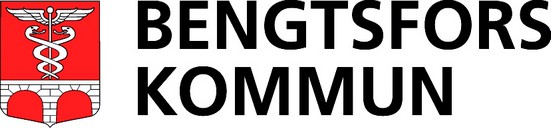 KommunledningskontoretPRESSMEDDELANDEPRESSMEDDELANDESida1(1)KommunledningskontoretDatum2013-09-30 Kommunledningskontoret